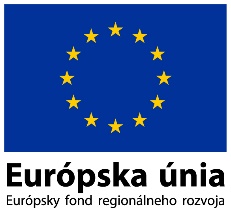 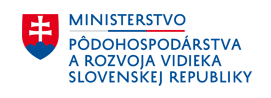 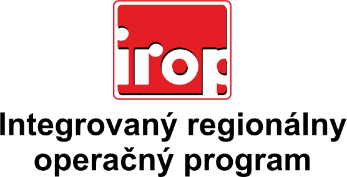 Zoznam odborných hodnotiteľovZoznam odborných hodnotiteľovKód výzvyMená odborných hodnotiteľovIROP-PO2-SC222-2016-13       2. hodnotiace koloIng. Ľubomír ViglašIROP-PO2-SC222-2016-13       2. hodnotiace koloMgr. Richard HulínIROP-PO2-SC222-2016-13       2. hodnotiace koloIng. Martina LamačkováIROP-PO2-SC222-2016-13       2. hodnotiace koloIng. Šarlota NovákováIROP-PO2-SC222-2016-13       2. hodnotiace koloJUDr. Peter LakotaIROP-PO2-SC222-2016-13       2. hodnotiace koloIng. Lukáš DubovskýIROP-PO2-SC222-2016-13       2. hodnotiace koloIng. Martin MasárIROP-PO2-SC222-2016-13       2. hodnotiace koloIng. Oľga BogováIROP-PO2-SC222-2016-13       2. hodnotiace koloMgr. Mária BiľováIROP-PO2-SC222-2016-13       2. hodnotiace koloIng. Lucia RomančíkováIROP-PO2-SC222-2016-13       2. hodnotiace koloIng. Lukáš  DubovskýIROP-PO2-SC222-2016-13       2. hodnotiace koloIng. Martin MasárIROP-PO2-SC222-2016-13       2. hodnotiace koloIng. Veronika KrulMgr. Peter Lukáč